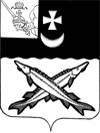 АДМИНИСТРАЦИЯ БЕЛОЗЕРСКОГО  МУНИЦИПАЛЬНОГО РАЙОНА ВОЛОГОДСКОЙ ОБЛАСТИП О С Т А Н О В Л Е Н И ЕОт  19.12.2016  № 659О внесении изменений и дополнений в постановление администрациирайона от 22.07.2015 № 677В соответствии с Федеральными законами от 06.10.2003 № 131-ФЗ «Об общих принципах организации местного самоуправления в Российской Федерации», от 27.07.2010 № 210-ФЗ  «Об организации предоставления государственных и муниципальных услуг»	ПОСТАНОВЛЯЮ:Внести в  административный регламент предоставления муниципальной услуги по предоставлению субсидий субъектам малого и среднего предпринимательства Белозерского муниципального района, утвержденный постановлением администрации района от 22.07.2015 № 677   следующие изменения и дополнения: 1.1. В разделе 2. «Стандарт предоставления муниципальной услуги»: 1.1.1. Пункт 2.6. изложить в следующей редакции:«2.6. Перечень документов, необходимых для предоставления муниципальной услуги:2.6.1. заявление о предоставлении субсидии с указанием платежных реквизитов заявителя согласно Приложению 1 к Административному регламенту;2.6.2.  вновь созданные юридические лица и вновь зарегистрированные индивидуальные предприниматели, сведения о которых внесены в Единый реестр субъектов малого и среднего предпринимательства в соответствии со статьей 4.1 Закона, - заявление о соответствии вновь созданного юридического лица и вновь зарегистрированного индивидуального предпринимателя условиям отнесения к субъектам малого и среднего предпринимательства, установленным Федеральным законом от 24.07.2007 № 209-ФЗ «О развитии малого и среднего предпринимательства в Российской Федерации», по форме, утвержденной приказом Министерства экономического развития Российской Федерации от 10.03.2016 № 113;2.6.3. копию документа, удостоверяющего личность индивидуального предпринимателя, законного представителя заявителя - юридического лица либо представителя заявителя.Для целей Административного регламента под законным представителем заявителя - юридического лица понимаются руководитель, иное лицо, признанное в соответствии с законом или учредительными документами органом юридического лица. Под представителем заявителя понимается физическое лицо, имеющее право представлять интересы заявителя в соответствии с доверенностью;2.6.4. копии документа, подтверждающего полномочия законного представителя, представителя заявителя (приказа о назначении на должность, документа, подтверждающего избрание лица на должность в соответствии с учредительным документом юридического лица, доверенности);2.6.5. для заявителей - юридических лиц - копии учредительного документа со всеми действующими изменениями к нему на дату подачи заявления о предоставлении субсидии. В случае утверждения учредительного документа в новой редакции представляется его копия в новой редакции с приложением копий действующих изменений и дополнений в учредительный документ, принятых после утверждения учредительного документа в новой редакции;2.6.6.  справка о среднесписочной численности работников, среднемесячной заработной плате работников субъекта малого и среднего предпринимательства, заверенная заявителем;2.6.7. публикации в средствах массовой информации, рекомендательные письма (при наличии таковых);2.6.8. справка о полученных субсидиях с момента государственной регистрации до подачи заявки на конкурс, заверенная подписью и печатью заявителя согласно Приложению  2 к Административному регламенту.».1.1.2. Пункт 2.8. изложить в следующей редакции:«2.8. Для участия в конкурсном отборе на предоставление субсидии заявители вправе представить следующие документы:2.8.1.  выписку из Единого государственного реестра юридических лиц либо из Единого государственного реестра индивидуальных предпринимателей, выданную налоговым органом, по состоянию не ранее чем за один месяц до даты подачи документов для получения субсидии;2.8.2. справку об исполнении налогоплательщиком обязанности по уплате налогов, сборов, пеней и штрафов по состоянию не ранее чем за один месяц до даты подачи документов для получения субсидии, выданную налоговым органом;2.8.3. справку Пенсионного фонда Российской Федерации о состоянии расчетов по страховым взносам, пеням и штрафам, выданную органом Пенсионного фонда Российской Федерации, по состоянию не ранее чем за один месяц до даты подачи документов для получения субсидии ;2.8.4. справку Фонда социального страхования Российской Федерации о состоянии расчетов по страховым взносам, пеням и штрафам, выданную органом Фонда социального страхования Российской Федерации, датированную не ранее чем за один месяц до даты подачи документов для получения субсидии ;2.8.5. выписку из Реестра лицензий, выданную лицензирующим органом, по состоянию не ранее чем за один месяц до даты подачи документов для получения субсидии  (если юридическое лицо или индивидуальный предприниматель осуществляет деятельность, подлежащую лицензированию).».1.1.3. Пункт  2.13. дополнить абзацами восьмым, девятым следующего содержания:«- несоответствие представленных заявителем документов требованиям, определенным пунктом 2.6. Административного регламента, или непредставление (предоставление не в полном объеме) указанных документов;- недостоверность представленной заявителем информации».». 1.2. В разделе 3 «Состав, последовательность и сроки выполнения административных процедур при предоставлении муниципальной услуги»:1.2.1. В абзаце шестом пункта 3.1. слова «соглашения (договора)» заменить словом «договора».1.2.2. В пункте 3.6. слова «соглашения (договора)» заменить словом «договора».1.2.3. В подпункте 3.6.2. слова «соглашения (договора)» заменить словом «договора» в соответствующих падежах.1.2.4. В подпункте 3.6.4. слова «в соглашении (договоре)» заменить словом «в договоре».1.2.5. В подпункте 3.6.4. слова «соглашения (договора)» заменить словом «договора».1.3. Наименование раздела 4 изложить в следующей редакции: «4. Формы контроля за исполнением административного регламента». Настоящее  постановление опубликовать  в  районной газете «Белозерье» и разместить на официальном  сайте Белозерского муниципального района  в информационно-телекоммуникационной сети «Интернет».      Глава района:                                                                    Е.В. Шашкин